DAFTAR PUSTAKAAbdul Aziz , & Aprina Wardani. (2017). Pengaruh Kemampuan Kerja dan Semangat Kerja Terhadap Kinerja Karyawan Melalui Kepuasan Kerja (Studi Kasus Bank Syariah Mandiri Kantor Cabang Kendal). Jurnal Ekonomi dan Perbankan Syariah, 119-129.Ahmad Lutfi. (2016). Pengaruh Motivasi Kerja Dan Kemampuan Kerja Terhadap Kinerja Karyawan Bagian Pemasaran Pada UD Adi Putra Utama Motor Honda Kabupaten Bondowoso. Bondowoso: Skripsi.Anjani, I. D. (2020). Pengaruh Kemampuan Kerja, Motivasi Kerja dan Semangat Kerja Terhadap Kinerja Karyawan Pada BPR Bank Pemalang. Fakultas Ekonomi dan Bisnis. Universitas Pancasakati : Tegal.Aseanty, D. (2017). Pengaruh Organizational Mission Fulfilment Dan Perceived Organixational Support Terhadap Job Performance Yang Dimediasi Oleh Work Engagement Pada Dealer Honda Auto Serang. Jurnal Manajemen Trisakti , 1-20.Azwar. (2017). Metodologi Penelitian. Yogyakarta: Pustaka Belajar.Bangun, W. (2016:208). Manajemen Sumber Daya Manusia. Jakarta: Erlangga.Basri, S. K., & Rauf, R. (2021). Pengaruh Semangat Kerja dan Kepuasan Kerja Terhadap Kinerja Pegawai. Journal of Management, 103-120.Bernardin, & Russel. (2015:270). Human Resource Management. New york: McGraw-Hill.Boru, D. M. (2020). Pengaruh Kepemimpinan, Disiplin Kerja, Dan Komunikasi Terhadap Kinerja Karyawan pada PT. Nambo Motorindo Jaya. (Doctoral dissertasion, Universitas Budhi Dharma): Tangerang.Busro. (2018). Teori-teori manajemen sumber daya manusia. Jakarta: Teori dan Konsep.Coulter, R. &. (2014). Manajemen. Jakarta: Erlangga.Fauziah Agustini, S. M. (2019). Strategi Manajemen Sumber Daya Manusia. Medan: UISU Press.Gani, I & Amalia. (2015). Alat Analisis Data Aplikasi Statistik Untuk Penelitian Bidang Ekonomi dan Sosial . Yogyakarta: CV. Andi Offset.Ghandik Eko Prasetyo. (2022). Pengaruh Motivasi, Semangat Kerja dan Kompensasi Kerja Terhadap Kinerja Karyawan pada PT. Dos Ni Roha Kediri. Jurnal Ekonomi dan Manajemen, 93-107.Ghozali. (2018). Aplikasi Analisis Multivariate Dengan Program IBM SPSS 25 Edisi 9. Semarang: Badab Penerbit Universitas Diponegoro.Gozali dan Ratmono. (2017). Analisis Multivariate dan Ekonometrika (Teori Konsep dan Aplikasi dengan Eviews 10. Semarang: Universitas Diponegoro.Hafiz Riansyah, & Bachruddiin Saleh. (2022). Pengaruh Kepercayaan Diri dan Motivasi Terhadap Kinerja Karyawan PT. Astra Honda Motor. e-Proceding of Management, 9 (2) 761.Hayati, S. (2017). Belajar dan Pembelajaran Berbasis Cooperative Learning. Jakarta: Graha Cendekia.Iendy Zelviean Adhari, S. M. (2021). Optimalisasi Kinerja Karyawan Menggunakan Pendekatan Knowledge Manajemen & Motivasi Kerja. Jawa timur: CV Penerbit Qiara Media.Imam Ghazali. (2017). Pengaruh Motivasi Kerja, Kepuasan Kerja dan Kemampuan Kerja Terhadap Kinerja Pegawai pada Kantor Kementrian Agama Kabupaten Banjar. Jurnal Ilmiah Ekonomi dan Bisnis, 130-137.Indra Bakti Nasution . (2020). Pengaruh Motivasi, Kesejahteraan dan Semangat Kerja Terhadap Kinerja Pegawai PT.Agrotech Pesticide. Jurnal Riset Manajemen dan Bisnis, Vol 5 No 1.Lakoy, A. (2015). Pengaruh Komunikasi, Kerjasama Kelompok, dan Kreativitas terhadap Kinerja Karyawan pada Hotel Aryaduta Manado. Jurnal EMBA: Jurnal Riset Ekonomi, Manajemen Bisnis dan Akuntansi, 3(3).Lestari, A. A. (2020). Pengaruh Lingkungan Kerja Non Fisik, Intensif dan Motivasi Ekstrinsik Terhadap Kepuasan Kerja Karyawan pada Departemen Marketing Honda Tegal Raya. Fakultas Ekonomi dan Bisnis. Universitas Pancasakti: Tegal.Mangkunegara. (2015:67). Manajemen Sumber Daya Perusahaan. Bandung: PT. Remaja RosdakaryaMia Sumiati, & RR Niken Purbasari. (2019). Pengaruh Motivasi Kerja, Kepuasan Kerja dan Kemampuan Kerja Terhadap Kinerja Karyawan. Jurnal Bisnis dan Akuntansi, 211-220.N, N., & Kharisma , F. (2022). Pengaruh Motivasi Kerja terhadap Kinerja Karyawan PT. Mahakam Berlian Samjaya . Borneo Student Researh (BSR), 3(3) 3187-3197.Nitisemito. (2016). Manajemen Personalia Manajemen Sumber Daya Manusia Untuk Perusahaan (3.ed). Jakarta: Ghalia Indonesia.Nurhaedah Sukmawati Mardjuni, & H.M Yusuf Saleh. (2018). Pengaruh Kemampuan Kerja dan Motivasi Kerja Terhadap Kinerja Karyawan PT. Semen Tonasa Kabupaten Pangkep. Jurnal Ilmu Administrasi, Vol 7 (1).Prasetyo , G. (2022). Pengaruh Motivasi, Semangat Kerja, Dan Kompensasi Kerja Terhadap Kinerja Karyawan PT. Dos NI Roha Kediri. Jurnal Ekonomi dan Manajemen, 2(3) 93-107.Prasetyo, A, Utami, Y, Gunistiyo G, , Firmansyah F., & Prohatomo Y.A. (2022). Kiat-kiat Pengajuan Kredit Umkm Pada Perbankan Melalui Peran Komunitas Umkm Klubanostic Di Kabupaten Brebes. . Jurnal Pengabdian Kepada Masyarakat , 2587-2591.Pratama, A., & Wardani, A. (2017). Pengaruh Kemampuan Kerja Dan Semangat Kerja Terhadap Kinerja Karyawan Melalui Kepuasan Kerja. Jurnal Muqtasid, 8(2) 119-129.Priansa. (2016:269). Perencanaan dan Pengembangan SDM. Bandung: Alfabeta.R.N, H. (2017). Analisis Pengaruh Kemampuan,Motivasi, dan Disiplin Kerja Terhadap Kinerja Karyawan (Studi Kasus Bank Syariah Mandiri).Raharjo, P. &. (2016). Pengaruh Kemampuan kerja, pengalaman dan pelatihan dengan kompetensi kerja sebagai varibel intervening . Jurnal of management , Volume 2 no 2.Raihan. (2017). Metodologi Penelitian. Jakarta: Universitas Islam Jakarta.Rivaldi, M. (2019). Analisis Kemampuan Dan Pengalaman Kerja Terhadap Semangat Kerja dengan Disiplin Kerja Sebagai Variabel Intervening pada PT. Zahra Tour & Travel Medan . Kumpulan Karya Ilmiyah Mahasiswa Fakultas Sosial Sains, 1(01).Robbins. (2015:51). Perilaku Organisasi . Edisi Sembilan Jilid 2. Edisi Bahasa Indonesia. Jakarta:. Jakarta: PT Indeks Kelompok Gramedia.Russel, B. a. (2015). Human Resource Management.Santoso, Budi Arief. (2017). Pengaruh Disiplin Kerja Dan Komitmen Organisasi Terhadap Kinerja Karyawan Terhadap Kinerja Karyawan pada PT. Bank Negara Indonesia . Jurnal Lembaga Kajian Demokrasi Dan Pemberdayaan Masyarakat, Vol1 No 2, (248-271).Slamet Riyanto, & David Catur Anto. (2022). Pengaruh Kompetensi, Semangat Kerja dan Tim Kerja Terhadap Motivasi Kerja dan Kinerja Pegawai. Jurnal Wira Ekonomi Mikroskil, Vol 12 No. 02.Sugiyono. (2018). Metodologi Penelitian Kuantitatif, Kualitataif dan R&D. Bandung: Alfabeta.Suhardi. (2013). The Science Of Motivaton Kitab Motivasi. Jakarta: Elex Media Komputindo.Sunyoto. (2013). Manajemen Sumber Daya Manusia. Jakarta: Center for Academic Publishing Service.Surya Kelana Basri, & Rusdiaman Rauf. (2021). Pengaruh Semangat Kerja dan Kepuasan Kerja. Jurnal of Management, 103-120.Susila, A., Firmansyah, F, Susetya, B, Herwinarni, Y, & Murdiati, S. (2023). Perspektif Sistem Informasi Akuntansi Sebagai Strategi Kompetitiif Usaha Kecil. Komitmen. Jurnal Ilmiah Manajemen, 4(1) 177-184.Susila, A., Sari, I.A, Kartikasari, M.D, & Cahyaningtyas, N.W. (2020). Pemberdayaan masyarakat ekonomi desa mejasem timur melalui penguatan literasi keuangan dan digital marketing. Jurnal mayarakat berdaya dan inovasi, 1(2) 96-100.Susila, A.D, & Subroto, S. (2021). Pengaruh Sistem Informasi SDM, Motivasi dan Disiplin Kerja Terhadap Kinerja Karyawan pada Universitas Pancasakti Tegal. CAPITAL. Jurnal Ekonomi dan Manajemen, 5(1) 1-14.Sutrisno. (2015). Manajemen Sumber Daya Manusia. Jakarta : Kencana.Theresia, D. (2022). Motivasi, Disiplin dan Semangat Kerja Terhadap Kinerja. Jurnal Manajemen dan Perbankan , 1-18.LAMPIRANLampiran  KUESIONER PENELITIANPerihal 	: Permohonan Pengisian KuesionerJudul	:	Pengaruh Kemampuan Kerja. Motivasi dan Semangat Kerja Terhadap Kinerja Karyawan Pada Dealer Astra Motor Tegal 2 Cabang Bongkok.Kepada Yth,Bapak/Ibu/SdrDi TempatDengan Hormat,		Dalam rangka menyelesaikan penelitian, saya Mahasiswa Fakultas Ekonomi dan Bisnis Universitas Pancasakti Tegal, memohon partisipasi dari saudara untuk mengisi kuisioner yang telah kami sediakan.		Adapun data yang kami minta adalah sesuai dengan kondisi yang dirasakan saudara selama ini. Kami akan menjaga kerahasiaan karena data ini hanya untuk kepentingan penelitian.		Setiap jawaban yang diberikan merupakan bantuan yang tidak ternilai harganya bagi penelitian ini.		Atas perhatian dan bantuanya, kami mengucapkan terima kasih.Tegal,     April 2023Hormat Saya,Anggi Okti Ristiani KARAKTERISTIK RESPONDENJenis KelaminLaki-lakiPerempuan Usia21-3031-40>40PendidikanSMA/SMKD3S1Petunjuk PengisianBerilah tanda check list () pada salah satu jawaban yang paling sesuai dengan pendapat saudara.Keterangan	STS	: Sangat Tidak Setuju	TS	: Tidak SetujuKS	: Kurang SetujuS	: SetujuSS	: Sangat Setuju1. Kinerja (Y)2. Kemampuan Kerja (X1)3. Motivasi (X2)4. Semangat Kerja (X3)Lampiran Skor Tiap Butir Kuesioner Kemampuan Kerja (X1)Sumber : Data Kuesioner Lampiran Skor Tiap Butir Kuesioner Motivasi(X2)Sumber : Data Kuesioner Lampiran Skor Tiap Butir Kuesioner Semangat Kerja (X3)Sumber : Data KuesionerLampiran Skor Tiap Butir Kuesioner Kinerja (Y)Sumber : Data Kuesioner Lampiran  Uji Validitas Kemampuan KerjaSumber : SPSS 23Lampiran Uji validitas Motivasi (X2)Sumber : SPSS 23Lampiran Uji Validitas Semangat Kerja (X3)Sumber : SPSS 23Lampiran Uji Validitas Kinerja (Y)Sumber : SPSS 23Lampiran Uji Reliabilitas Kemampuan Kerja (X1)Scale: ALL VARIABLESSumber : SPSS 23Lampiran Uji Reliabilitas Motivasi (X2)Scale: ALL VARIABLESSumber : SPSS 23Lampiran Uji Reliabilitas Semangat Kerja (X3)Scale: ALL VARIABLESSumber : SPSS 23Lampiran Uji Relibilitas Kinerja (Y)Scale: ALL VARIABLESSumber : SPSS 23Lampiran Uji Grafik Normalitas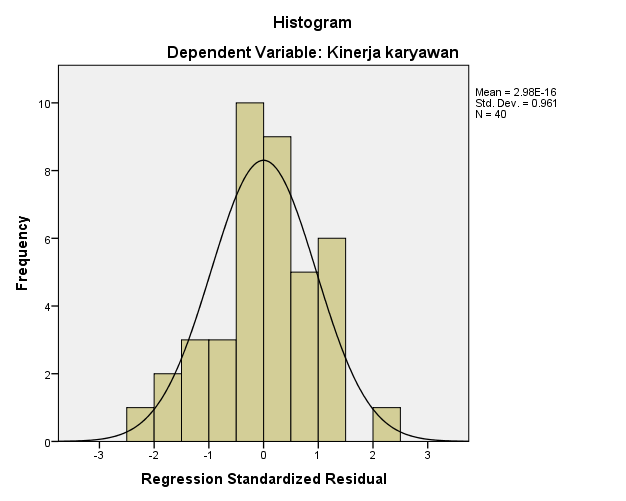 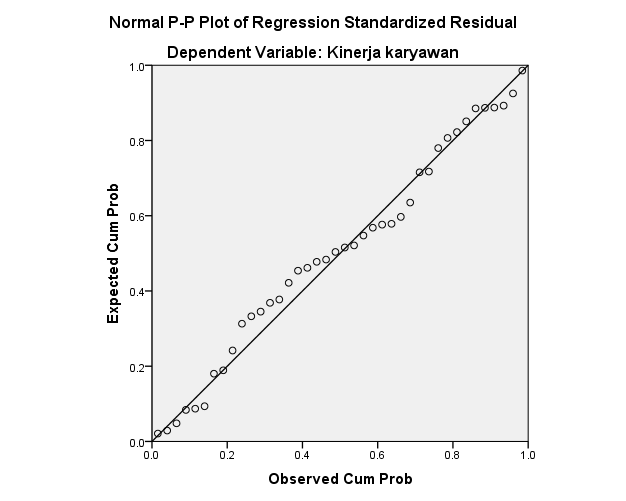 Sumber : SPSS 23Lampiran Transformasi data dengan Methode Succesive Interval (MSI) Kemamampuan Kerja  (X1)Sumber : SPSS 23Lampiran  
Tranformasi data dengan Methode Succesive Interval (MSI) Motivas (X2) Lampiran Tranformasi data dengan method Succesive Interval (MSI) Semangat Kerja (X3) Sumber : SPSS 23Lampiran Tranformasi data dengan Methode Succesive Interval (MSI) Kinerja (Y)Sumber : SPSS 23Lampiran R Tabel 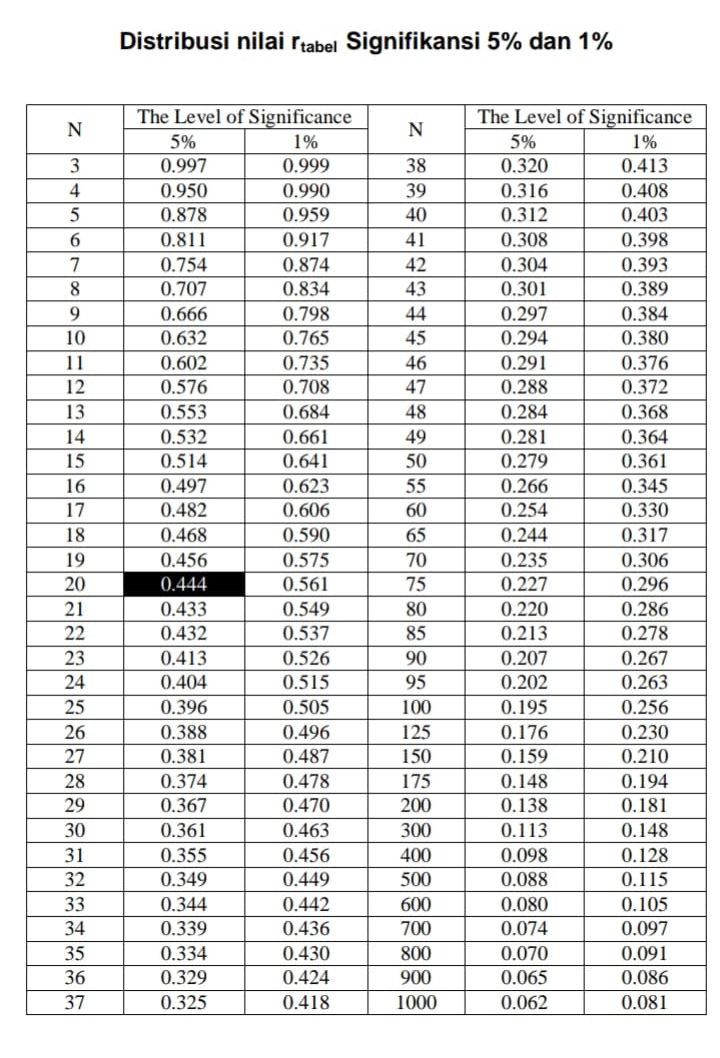 Lampiran T Tabel 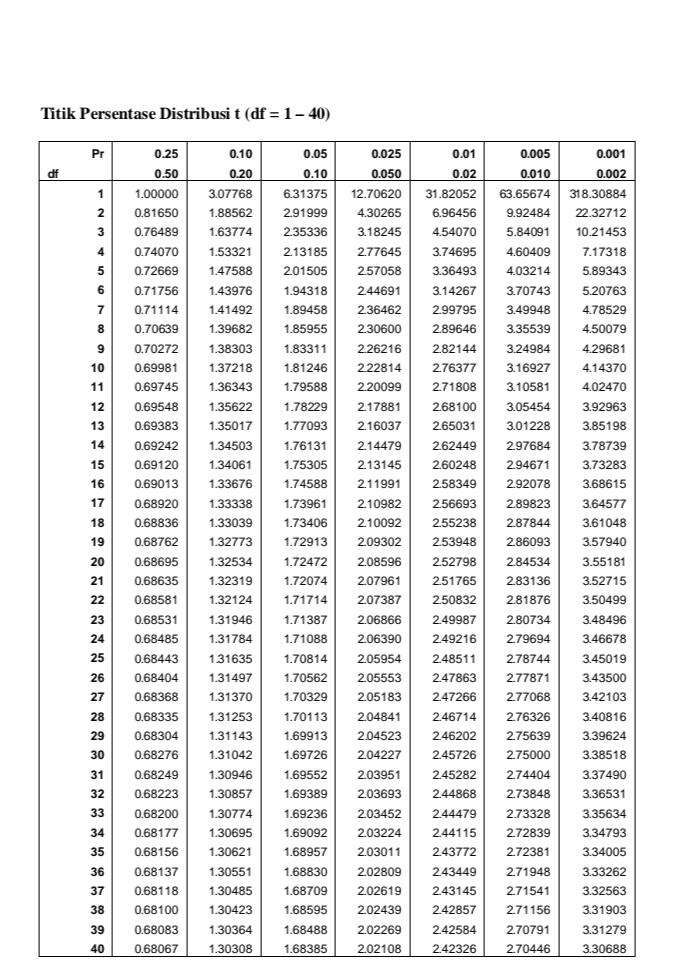 Lampiran Surat Ijin Penelitian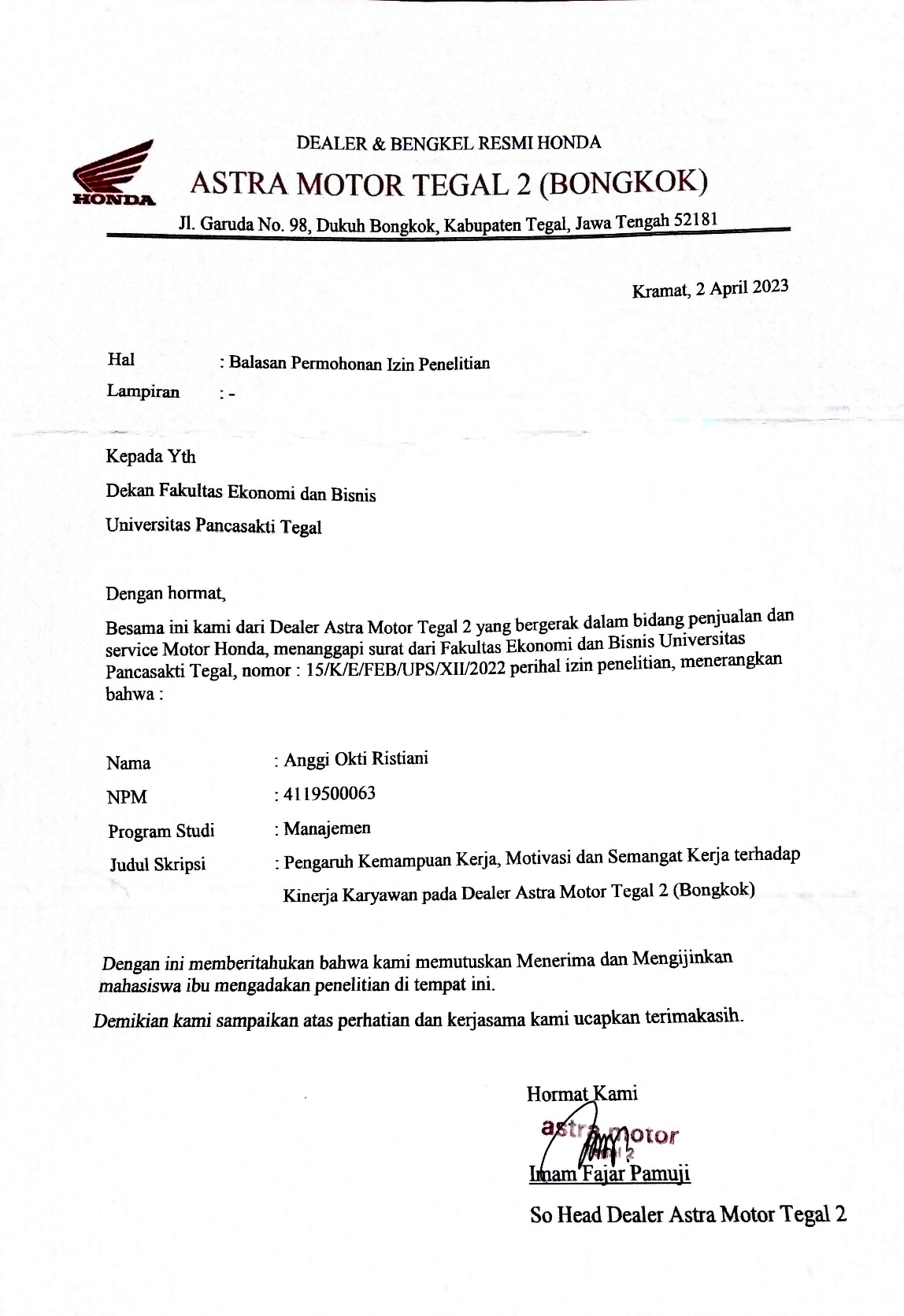 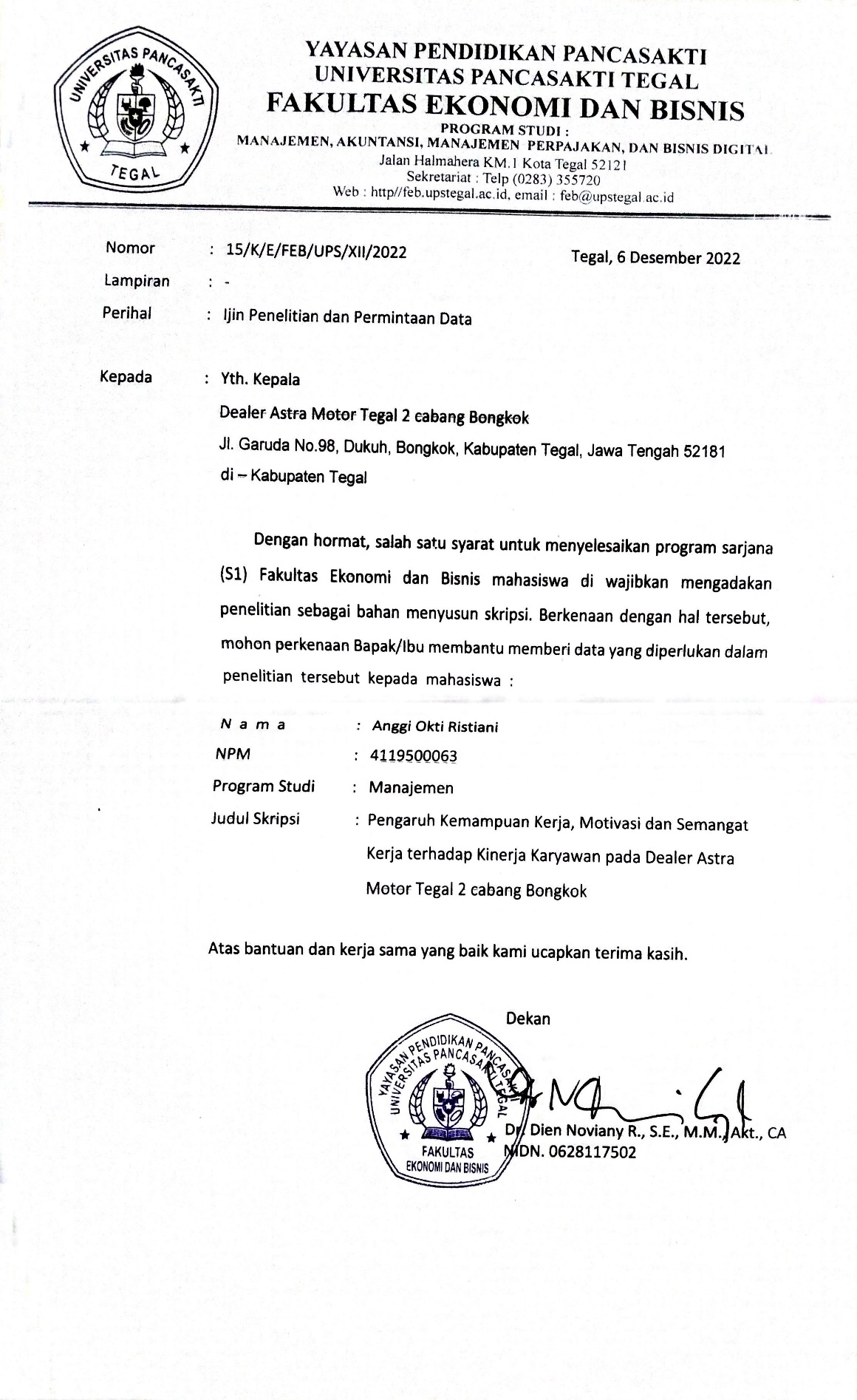 NoPernyataanJawabanJawabanJawabanJawabanJawabanNoPernyataanSSSKSTSSTS1Memiliki pengetahuan atas pekerjaan yang dilakukan2Memiliki ketrampilan dalam bekerja3Memiliki kemampuan dalam bekerja4Melaksanakan tugas dengan teliti5Selalu mengecek hasil pekerjaan6Menyelesaikan pekerjaan sesuai deadline7Memiliki manajemen waktu yang baik8Memiliki kemampuan bekerja sama dengan rekan kerja9Selalu terbuka pada pendapat orang lainNoPernyataanJawabanJawabanJawabanJawabanJawabanNoPernyataanSSSKSTSSTS1Memiliki kemampuan berhitung dengan cepat dan tepat2Memiliki kemampuan memahami apa yang dibaca dan didengar3Memiliki kemampuan menggunakan logika/penalaran dalam setiap permasalahan kerja dengan baik4Memiliki kemampuan membayangkan suatu obyek dalam ruang5Memiliki kemampuan mengingat tugas-tugas perusahaan dengan baik6Memiliki kekuatan tubuh dalam melaksanakan tugas7Melaksanakan tugas dengan cekatan8Memiliki stamina dalam bekerja9Sistem koordinasi tubuh mampu saling bekerja sama dalam mendukung fungsi tubuh untuk bekerja dengan baik NoPernyataanJawabanJawabanJawabanJawabanJawabanNoPernyataanSSSKSTSSTS1Memperoleh gaji yang sesuai dengan bidang pekerjaan2Gaji yang diterima dapat mencukupi kebutuhan hidup sehari-hari3Memperoleh bonus atas prestasi yang diraih dalam perusahaan4Merasa nyaman terhadap kondisi lingkungan kerja5Kondisi dalam perusahaan selalu mendukung  dalam bekerja6Memiliki hubungan yang baik dengan rekan kerja dikantor7Memiliki hubungan kerja yang harmonis dengan rekan kerja8Mampu berinteraksi dengan rekan kerja 9Saling tolong menolong antar rekan kerja dalam bekerjaNoPernyataanJawabanJawabanJawabanJawabanJawabanNoPernyataanSSSKSTSSTS1Profesional dalam menyelesaikan pekerjaan2Tidak pernah menunda pekerjaan3Tidak pernah terlambat dalam bekerja4Tidak pernah masuk kerja tanpa keterangan5Merasa puas dengan hasil pekerjaan yang saya kerjakan6Merasa tenang dalam bekerja7Merasa aman dalam bekerja8Merasa nyaman dalam bekerjaRespondenX1.1X1.2X1.3X1.4X1.5X1.6X1.7X1.8X1.9Total1354445555402322232322213355155555394344233345315322143331226334333533307222233333238343434444339444444444361043433444332114433544443512455344455391344444545539144534554453915555344554401655555555545174544455554118444444344351945545554542205555555554521334433443312244444444335234444544443724445454555412544445343435264433443443327355352423322855535454541293544221432830354444444363155555555545324554444443833222222222183434434533332353333333332736445444444373735454545439381555534343539444444444364045554455542RespondenX2.1X2.2X2.3X2.4X2.5X2.6X2.7X2.8X2.9Total1555555555452222232222193554555555444345555555425415531234286445445555417232443344298434334444339334333344301033433343430114434455443712554445555421344444554438144434444553715535353335351655555555545175455555554418444433443331944455555542205555555554521555555455442244433444434235455444443924555445455422553335435536263243333332727555444445402855555555545294324445443430444444444363155555555545324444444443633222222222183455544444439353333333332736544344444363755555555545385555555454439443334444334055445555543RespondenX3.1X3.2X3.3X3.4X3.5X3.6X3.7X3.8Total155555445382233222221835555555540444343455325235222352464543443330755544334338433444332894444444331103444343328114455444434125441444430134445444433145555544538155555533334165551355534175555555540183444344430195555554438205555455539214344444431224444444432234554444434245555455539255533534331264334443328275444345433285555555540292442344427304333444429315555155536325544444434333333333324344333433326353333333324365541344430374445444433385555555540394444444432405554444435RespondenY1.1Y1.2Y1.3Y1.4Y1.5Y1.6Y1.7Y1.8Y1.9Total1555555555452222222333213545555555444444444453365232444443306444444444367333344444328344344344339444434443341034444344333114344544453712555555554441344444555439144455455544115555555534421655555555545174454445443818444443334331955555555545205555555554521443334433312244444444436234444444443624455554455422545555544340263333333332727444443455372855154555540294444233333030444444444363155555555545324444444443633333333333273444333333329353333333332736444444444363744444444436385555555554539444444444364055555555545CorrelationsCorrelationsCorrelationsCorrelationsCorrelationsCorrelationsCorrelationsCorrelationsx1.1x1.2x1.3x1.4x1.5x1.6x1.7x1.8x1.9totalx1.1Pearson Correlation1.404**.448**.335*.458**.533**.499**.581**.500**.677**x1.1Sig. (2-tailed).010.004.035.003.000.001.000.001.000x1.1N40404040404040404040x1.2Pearson Correlation.404**1.773**.576**.575**.553**.490**.624**.762**.836**x1.2Sig. (2-tailed).010.000.000.000.000.001.000.000.000x1.2N40404040404040404040x1.3Pearson Correlation.448**.773**1.508**.533**.407**.619**.548**.644**.793**x1.3Sig. (2-tailed).004.000.001.000.009.000.000.000.000x1.3N40404040404040404040x1.4Pearson Correlation.335*.576**.508**1.329*.415**.365*.459**.492**.657**x1.4Sig. (2-tailed).035.000.001.038.008.021.003.001.000x1.4N40404040404040404040x1.5Pearson Correlation.458**.575**.533**.329*1.543**.648**.335*.560**.711**x1.5Sig. (2-tailed).003.000.000.038.000.000.035.000.000x1.5N40404040404040404040x1.6Pearson Correlation.533**.553**.407**.415**.543**1.620**.762**.695**.794**x1.6Sig. (2-tailed).000.000.009.008.000.000.000.000.000x1.6N40404040404040404040x1.7Pearson Correlation.499**.490**.619**.365*.648**.620**1.562**.633**.779**x1.7Sig. (2-tailed).001.001.000.021.000.000.000.000.000x1.7N40404040404040404040x1.8Pearson Correlation.581**.624**.548**.459**.335*.762**.562**1.767**.812**x1.8Sig. (2-tailed).000.000.000.003.035.000.000.000.000x1.8N40404040404040404040x1.9Pearson Correlation.500**.762**.644**.492**.560**.695**.633**.767**1.876**x1.9Sig. (2-tailed).001.000.000.001.000.000.000.000.000x1.9N40404040404040404040TotalPearson Correlation.677**.836**.793**.657**.711**.794**.779**.812**.876**1TotalSig. (2-tailed).000.000.000.000.000.000.000.000.000TotalN40404040404040404040CorrelationsCorrelationsCorrelationsCorrelationsCorrelationsCorrelationsCorrelationsCorrelationsx2.1x2.2x2.3x2.4x2.5x2.6x2.7x2.8x2.9Totalx2.1Pearson Correlation1.720**.673**.573**.680**.640**.582**.653**.738**.824**x2.1Sig. (2-tailed).000.000.000.000.000.000.000.000.000x2.1N40404040404040404040x2.2Pearson Correlation.720**1.531**.595**.662**.861**.792**.763**.679**.876**x2.2Sig. (2-tailed).000.000.000.000.000.000.000.000.000x2.2N40404040404040404040x2.3Pearson Correlation.673**.531**1.634**.508**.445**.431**.465**.621**.701**x2.3Sig. (2-tailed).000.000.000.001.004.005.002.000.000x2.3N40404040404040404040x2.4Pearson Correlation.573**.595**.634**1.725**.603**.663**.697**.683**.808**x2.4Sig. (2-tailed).000.000.000.000.000.000.000.000.000x2.4N40404040404040404040x2.5Pearson Correlation.680**.662**.508**.725**1.743**.656**.749**.830**.856**x2.5Sig. (2-tailed).000.000.001.000.000.000.000.000.000x2.5N40404040404040404040x2.6Pearson Correlation.640**.861**.445**.603**.743**1.912**.850**.740**.898**x2.6Sig. (2-tailed).000.000.004.000.000.000.000.000.000x2.6N40404040404040404040x2.7Pearson Correlation.582**.792**.431**.663**.656**.912**1.768**.672**.856**x2.7Sig. (2-tailed).000.000.005.000.000.000.000.000.000x2.7N40404040404040404040x2.8Pearson Correlation.653**.763**.465**.697**.749**.850**.768**1.849**.890**x2.8Sig. (2-tailed).000.000.002.000.000.000.000.000.000x2.8N40404040404040404040x2.9Pearson Correlation.738**.679**.621**.683**.830**.740**.672**.849**1.890**x2.9Sig. (2-tailed).000.000.000.000.000.000.000.000.000x2.9N40404040404040404040TotalPearson Correlation.824**.876**.701**.808**.856**.898**.856**.890**.890**1TotalSig. (2-tailed).000.000.000.000.000.000.000.000.000TotalN40404040404040404040CorrelationsCorrelationsCorrelationsCorrelationsCorrelationsCorrelationsCorrelationsCorrelationsx3.1x3.2x3.3x3.4x3.5x3.6x3.7x3.8Totalx3.1Pearson Correlation1.716**.465**.380*.557**.589**.586**.444**.800**x3.1Sig. (2-tailed).000.002.016.000.000.000.004.000x3.1N404040404040404040x3.2Pearson Correlation.716**1.722**.332*.400*.547**.547**.505**.792**x3.2Sig. (2-tailed).000.000.036.010.000.000.001.000x3.2N404040404040404040x3.3Pearson Correlation.465**.722**1.410**.258.473**.472**.675**.743**x3.3Sig. (2-tailed).002.000.009.108.002.002.000.000x3.3N404040404040404040x3.4Pearson Correlation.380*.332*.410**1.470**.434**.340*.310.670**x3.4Sig. (2-tailed).016.036.009.002.005.032.052.000x3.4N404040404040404040x3.5Pearson Correlation.557**.400*.258.470**1.317*.199.135.593**x3.5Sig. (2-tailed).000.010.108.002.046.219.406.000x3.5N404040404040404040x3.6Pearson Correlation.589**.547**.473**.434**.317*1.809**.614**.793**x3.6Sig. (2-tailed).000.000.002.005.046.000.000.000x3.6N404040404040404040x3.7Pearson Correlation.586**.547**.472**.340*.199.809**1.802**.779**x3.7Sig. (2-tailed).000.000.002.032.219.000.000.000x3.7N404040404040404040x3.8Pearson Correlation.444**.505**.675**.310.135.614**.802**1.732**x3.8Sig. (2-tailed).004.001.000.052.406.000.000.000x3.8N404040404040404040TotalPearson Correlation.800**.792**.743**.670**.593**.793**.779**.732**1TotalSig. (2-tailed).000.000.000.000.000.000.000.000TotalN404040404040404040CorrelationsCorrelationsCorrelationsCorrelationsCorrelationsCorrelationsCorrelationsCorrelationsY1.1Y1.2Y1.3Y1.4Y1.5Y1.6Y1.7Y1.8Y1.9TotalY1.1Pearson Correlation1.857**.624**.806**.655**.747**.734**.577**.694**.871**Y1.1Sig. (2-tailed).000.000.000.000.000.000.000.000.000Y1.1N40404040404040404040Y1.2Pearson Correlation.857**1.633**.850**.694**.748**.675**.600**.571**.862**Y1.2Sig. (2-tailed).000.000.000.000.000.000.000.000.000Y1.2N40404040404040404040Y1.3Pearson Correlation.624**.633**1.662**.665**.549**.532**.474**.470**.746**Y1.3Sig. (2-tailed).000.000.000.000.000.000.002.002.000Y1.3N40404040404040404040Y1.4Pearson Correlation.806**.850**.662**1.807**.821**.805**.727**.662**.929**Y1.4Sig. (2-tailed).000.000.000.000.000.000.000.000.000Y1.4N40404040404040404040Y1.5Pearson Correlation.655**.694**.665**.807**1.791**.738**.706**.750**.889**Y1.5Sig. (2-tailed).000.000.000.000.000.000.000.000.000Y1.5N40404040404040404040Y1.6Pearson Correlation.747**.748**.549**.821**.791**1.878**.716**.605**.890**Y1.6Sig. (2-tailed).000.000.000.000.000.000.000.000.000Y1.6N40404040404040404040Y1.7Pearson Correlation.734**.675**.532**.805**.738**.878**1.775**.667**.881**Y1.7Sig. (2-tailed).000.000.000.000.000.000.000.000.000Y1.7N40404040404040404040Y1.8Pearson Correlation.577**.600**.474**.727**.706**.716**.775**1.722**.815**Y1.8Sig. (2-tailed).000.000.002.000.000.000.000.000.000Y1.8N40404040404040404040Y1.9Pearson Correlation.694**.571**.470**.662**.750**.605**.667**.722**1.797**Y1.9Sig. (2-tailed).000.000.002.000.000.000.000.000.000Y1.9N40404040404040404040TotalPearson Correlation.871**.862**.746**.929**.889**.890**.881**.815**.797**1TotalSig. (2-tailed).000.000.000.000.000.000.000.000.000TotalN40404040404040404040Case Processing SummaryCase Processing SummaryCase Processing SummaryCase Processing SummaryN%CasesValid40100.0CasesExcludeda0.0CasesTotal40100.0Reliability StatisticsReliability StatisticsCronbach's AlphaN of Items.9149Item-Total StatisticsItem-Total StatisticsItem-Total StatisticsItem-Total StatisticsItem-Total StatisticsScale Mean if Item DeletedScale Variance if Item DeletedCorrected Item-Total CorrelationCronbach's Alpha if Item Deletedx1.131.525035.589.594.911x1.230.975032.846.781.899x1.331.100033.631.728.903x1.431.575034.712.552.916x1.531.100035.272.636.909x1.631.250033.679.731.902x1.731.150034.028.713.904x1.831.150033.874.757.901x1.931.175031.994.831.895Case Processing SummaryCase Processing SummaryCase Processing SummaryCase Processing SummaryN%CasesValid40100.0CasesExcludeda0.0CasesTotal40100.0Reliability StatisticsReliability StatisticsCronbach's AlphaN of Items.9489Item-Total StatisticsItem-Total StatisticsItem-Total StatisticsItem-Total StatisticsItem-Total StatisticsScale Mean if Item DeletedScale Variance if Item DeletedCorrected Item-Total CorrelationCronbach's Alpha if Item Deletedx2.132.850039.977.774.943x2.233.125038.163.834.940x2.332.950041.279.619.952x2.433.050040.510.756.944x2.532.975040.384.818.941x2.632.950037.997.863.938x2.732.925039.558.814.941x2.832.850040.028.861.939x2.932.725040.307.861.939Case Processing SummaryCase Processing SummaryCase Processing SummaryCase Processing SummaryN%CasesValid40100.0CasesExcludeda0.0CasesTotal40100.0Reliability StatisticsReliability StatisticsCronbach's AlphaN of Items.8698Item-Total StatisticsItem-Total StatisticsItem-Total StatisticsItem-Total StatisticsItem-Total StatisticsScale Mean if Item DeletedScale Variance if Item DeletedCorrected Item-Total CorrelationCronbach's Alpha if Item Deletedx3.128.025019.769.720.842x3.228.000020.564.720.844x3.328.050021.074.661.850x3.428.425019.584.504.877x3.528.425021.687.455.872x3.628.275020.820.727.844x3.728.300020.831.708.846x3.828.250021.013.644.852Case Processing SummaryCase Processing SummaryCase Processing SummaryCase Processing SummaryN%CasesValid40100.0CasesExcludeda0.0CasesTotal40100.0Reliability StatisticsReliability StatisticsCronbach's AlphaN of Items.9519Item-Total StatisticsItem-Total StatisticsItem-Total StatisticsItem-Total StatisticsItem-Total StatisticsScale Mean if Item DeletedScale Variance if Item DeletedCorrected Item-Total CorrelationCronbach's Alpha if Item DeletedY1.132.725029.948.833.944Y1.232.650030.541.825.944Y1.332.725029.897.661.955Y1.432.625029.471.907.940Y1.532.675029.507.854.943Y1.632.650029.669.856.942Y1.732.600030.451.849.943Y1.832.600030.759.765.947Y1.932.750030.808.742.948Succesive IntervalSuccesive IntervalSuccesive IntervalSuccesive IntervalSuccesive IntervalSuccesive IntervalSuccesive IntervalSuccesive IntervalSuccesive IntervalSuccesive IntervalX1.1X1.2X1.3X1.4X1.5X1.6X1.7X1.8X1.9Total2,6233,6352,5893,4032,9643,9684,4974,0464,39632,1212,6231,0001,0001,7621,9901,0002,2651,0001,67614,3152,6233,6353,8131,0004,1703,9684,4974,0464,39632,1482,6232,4242,5891,7621,9901,8942,2652,8214,39622,7632,6231,0001,0001,0002,9641,8942,2651,8801,00015,6252,6231,7102,5892,4501,9901,8944,4971,8802,42222,0541,6761,0001,0001,7621,9901,8942,2651,8802,42215,8882,6232,4241,7603,4031,9902,7883,2712,8213,27324,3523,7512,4242,5893,4032,9642,7883,2712,8213,27327,2843,7511,7102,5892,4501,9902,7883,2712,8212,42223,7923,7512,4241,7602,4504,1702,7883,2712,8213,27326,7083,7513,6353,8132,4502,9642,7883,2714,0464,39631,1143,7512,4242,5893,4032,9643,9683,2714,0464,39630,8133,7513,6351,7603,4034,1703,9683,2712,8214,39631,1754,9853,6353,8132,4502,9642,7884,4974,0463,27332,4504,9853,6353,8134,6174,1703,9684,4974,0464,39638,1273,7513,6352,5893,4032,9643,9684,4974,0464,39633,2493,7512,4242,5893,4032,9642,7882,2652,8213,27326,2773,7513,6353,8133,4034,1703,9684,4972,8214,39634,4544,9853,6353,8134,6174,1703,9684,4974,0464,39638,1272,6231,7102,5893,4031,9901,8943,2712,8212,42222,7233,7512,4242,5893,4032,9642,7883,2712,8212,42226,4333,7512,4242,5893,4034,1702,7883,2712,8213,27328,4913,7512,4243,8133,4034,1702,7884,4974,0464,39633,2893,7512,4242,5893,4034,1701,8943,2711,8803,27326,6563,7512,4241,7602,4502,9642,7882,2652,8213,27324,4952,6233,6353,8132,4504,1701,0003,2711,0002,42224,3844,9853,6353,8132,4504,1702,7884,4972,8214,39633,5542,6233,6352,5893,4031,0001,0001,0002,8212,42220,4922,6233,6352,5893,4032,9642,7883,2712,8213,27327,3664,9853,6353,8134,6174,1703,9684,4974,0464,39638,1273,7513,6353,8133,4032,9642,7883,2712,8213,27329,7191,6761,0001,0001,7621,0001,0001,5501,0001,67611,6642,6232,4242,5892,4502,9643,9682,2651,8802,42223,5842,6231,7101,7602,4501,9901,8942,2651,8802,42218,9933,7512,4243,8133,4032,9642,7883,2712,8213,27328,5082,6233,6352,5894,6172,9643,9683,2714,0463,27330,9861,0003,6353,8134,6174,1701,8943,2711,8803,27327,5543,7512,4242,5893,4032,9642,7883,2712,8213,27327,2843,7513,6353,8134,6172,9642,7884,4974,0464,39634,507Succesive IntervalSuccesive IntervalSuccesive IntervalSuccesive IntervalSuccesive IntervalSuccesive IntervalSuccesive IntervalSuccesive IntervalSuccesive IntervalSuccesive IntervalX2.1X2.2X2.3X2.4X2.5X2.6X2.7X2.8X2.9Total3,7264,3963,6774,1214,3494,2173,8093,9853,86136,1411,0001,7771,0001,0002,2371,6761,0001,0001,00011,6903,7264,3962,4924,1214,3494,2173,8093,9853,86134,9561,7803,2733,6774,1214,3494,2173,8093,9853,86133,0722,5241,0003,6774,1212,2371,0001,0001,8262,54819,9322,5243,2733,6772,9983,2084,2173,8093,9853,86131,5511,0002,4771,0002,9983,2082,3311,8322,7272,54820,1202,5242,4772,4922,0842,2373,0782,6252,7272,54822,7921,7802,4772,4922,0842,2372,3311,8322,7272,54820,5081,7802,4772,4922,0842,2372,3312,6251,8262,54820,4002,5243,2731,7602,9983,2084,2173,8092,7272,54827,0643,7264,3962,4922,9983,2084,2173,8093,9853,86132,6922,5243,2732,4922,9983,2084,2173,8092,7272,54827,7972,5243,2731,7602,9983,2083,0782,6253,9853,86127,3103,7262,4773,6772,0844,3492,3311,8321,8263,86126,1623,7264,3963,6774,1214,3494,2173,8093,9853,86136,1413,7263,2733,6774,1214,3494,2173,8093,9853,86135,0182,5243,2732,4922,9982,2372,3312,6252,7271,69322,9002,5243,2732,4924,1214,3494,2173,8093,9853,86132,6313,7264,3963,6774,1214,3494,2173,8093,9853,86136,1413,7264,3963,6774,1214,3494,2172,6253,9853,86134,9562,5243,2732,4922,0842,2373,0782,6252,7272,54823,5883,7263,2733,6774,1213,2083,0782,6252,7272,54828,9823,7264,3963,6772,9983,2084,2172,6253,9853,86132,6923,7262,4771,7602,0844,3493,0781,8323,9853,86127,1501,7801,7772,4922,0842,2372,3311,8321,8261,69318,0523,7264,3963,6772,9983,2083,0782,6252,7273,86130,2953,7264,3963,6774,1214,3494,2173,8093,9853,86136,1412,5242,4771,0002,9983,2083,0783,8092,7272,54824,3692,5243,2732,4922,9983,2083,0782,6252,7272,54825,4723,7264,3963,6774,1214,3494,2173,8093,9853,86136,1412,5243,2732,4922,9983,2083,0782,6252,7272,54825,4721,0001,7771,0001,0001,0001,6761,0001,0001,00010,4533,7264,3963,6772,9983,2083,0782,6252,7272,54828,9821,7802,4771,7602,0842,2372,3311,8321,8261,69318,0193,7263,2732,4922,0843,2083,0782,6252,7272,54825,7613,7264,3963,6774,1214,3494,2173,8093,9853,86136,1413,7264,3963,6774,1214,3494,2173,8092,7273,86134,8842,5243,2731,7602,0842,2373,0782,6252,7272,54822,8553,7264,3962,4922,9984,3494,2173,8093,9853,86133,833Succesive IntervalSuccesive IntervalSuccesive IntervalSuccesive IntervalSuccesive IntervalSuccesive IntervalSuccesive IntervalSuccesive IntervalSuccesive IntervalX3.1X3.2X3.3X3.4X3.5X3.6X3.7X3.8Total3,7263,1713,2553,9464,6713,0283,3714,49729,6641,0001,0001,0001,6661,6761,0001,0001,0009,3423,7263,1713,2553,9464,6714,3964,6094,49732,2702,4862,0051,0002,8232,4223,0284,6094,49722,8701,0001,0003,2551,6661,6761,0002,2374,49716,3302,4863,1712,0702,1243,4383,0282,2372,23720,7923,7263,1713,2552,8233,4381,8842,2373,30523,8382,4861,0001,0002,8233,4383,0282,2372,23718,2492,4862,0052,0702,8233,4383,0283,3712,23721,4591,7252,0052,0702,8232,4223,0282,2372,23718,5472,4862,0053,2553,9463,4383,0283,3713,30524,8353,7262,0052,0701,0003,4383,0283,3713,30521,9442,4862,0052,0703,9463,4383,0283,3713,30523,6503,7263,1713,2553,9464,6713,0283,3714,49729,6643,7263,1713,2553,9464,6711,8842,2372,23725,1263,7263,1713,2551,0002,4224,3964,6094,49727,0753,7263,1713,2553,9464,6714,3964,6094,49732,2701,7252,0052,0702,8232,4223,0283,3713,30520,7493,7263,1713,2553,9464,6714,3963,3713,30529,8403,7263,1713,2553,9463,4384,3964,6094,49731,0372,4861,0002,0702,8233,4383,0283,3713,30521,5222,4862,0052,0702,8233,4383,0283,3713,30522,5272,4863,1713,2552,8233,4383,0283,3713,30524,8773,7263,1713,2553,9463,4384,3964,6094,49731,0373,7263,1711,0002,1244,6711,8843,3712,23722,1832,4861,0001,0002,8233,4383,0282,2372,23718,2493,7262,0052,0702,8232,4223,0284,6093,30523,9873,7263,1713,2553,9464,6714,3964,6094,49732,2701,0002,0052,0701,6662,4223,0283,3713,30518,8672,4861,0001,0002,1243,4383,0283,3713,30519,7533,7263,1713,2553,9461,0004,3964,6094,49728,5993,7263,1712,0702,8233,4383,0283,3713,30524,9321,7251,0001,0002,1242,4221,8842,2372,23714,6282,4861,0001,0002,1243,4381,8842,2372,23716,4061,7251,0001,0002,1242,4221,8842,2372,23714,6283,7263,1712,0701,0002,4223,0283,3713,30522,0932,4862,0052,0703,9463,4383,0283,3713,30523,6503,7263,1713,2553,9464,6714,3964,6094,49732,2702,4862,0052,0702,8233,4383,0283,3713,30522,5273,7263,1713,2552,8233,4383,0283,3713,30526,117Succesive IntervalSuccesive IntervalSuccesive IntervalSuccesive IntervalSuccesive IntervalSuccesive IntervalSuccesive IntervalSuccesive IntervalSuccesive IntervalSuccesive IntervalY1.1Y1.2Y1.3Y1.4Y1.5Y1.6Y1.7Y1.8Y1.9Total4,2764,4974,3964,3964,1704,3963,4583,3443,31836,2511,0001,0001,6761,0001,0001,0001,0001,0001,0009,6764,2763,1674,3964,3964,1704,3963,4583,3443,31834,9212,9603,1673,1723,1372,8943,1722,1993,3441,00025,0451,0002,0091,6763,1372,8943,1722,1992,1351,00019,2212,9603,1673,1723,1372,8943,1722,1992,1352,15924,9951,8842,0092,2822,0722,8943,1722,1992,1352,15920,8061,8843,1673,1722,0722,8943,1721,0002,1352,15921,6542,9603,1673,1723,1371,8843,1722,1992,1351,00022,8251,8843,1673,1723,1372,8942,1302,1992,1351,00021,7182,9602,0093,1723,1374,1703,1722,1992,1353,31826,2724,2764,4974,3964,3964,1704,3963,4583,3442,15935,0922,9603,1673,1723,1372,8944,3963,4583,3442,15928,6872,9603,1674,3964,3962,8944,3963,4583,3442,15931,1714,2764,4974,3964,3964,1704,3963,4581,0002,15932,7484,2764,4974,3964,3964,1704,3963,4583,3443,31836,2512,9603,1674,3963,1372,8943,1723,4582,1352,15927,4782,9603,1673,1723,1372,8942,1301,0001,0002,15921,6204,2764,4974,3964,3964,1704,3963,4583,3443,31836,2514,2764,4974,3964,3964,1704,3963,4583,3443,31836,2512,9603,1672,2822,0721,8843,1722,1991,0001,00019,7362,9603,1673,1723,1372,8943,1722,1992,1352,15924,9952,9603,1673,1723,1372,8943,1722,1992,1352,15924,9952,9604,4974,3964,3964,1703,1722,1993,3443,31832,4522,9604,4974,3964,3964,1704,3962,1992,1351,00030,1491,8842,0092,2822,0721,8842,1301,0001,0001,00015,2612,9603,1673,1723,1372,8942,1302,1993,3443,31826,3224,2764,4971,0004,3962,8944,3963,4583,3443,31831,5802,9603,1673,1723,1371,0002,1301,0001,0001,00018,5662,9603,1673,1723,1372,8943,1722,1992,1352,15924,9954,2764,4974,3964,3964,1704,3963,4583,3443,31836,2512,9603,1673,1723,1372,8943,1722,1992,1352,15924,9951,8842,0092,2822,0721,8842,1301,0001,0001,00015,2612,9603,1672,2822,0721,8842,1301,0001,0001,00017,4951,8842,0092,2822,0721,8842,1301,0001,0001,00015,2612,9603,1673,1723,1372,8943,1722,1992,1352,15924,9952,9603,1673,1723,1372,8943,1722,1992,1352,15924,9954,2764,4974,3964,3964,1704,3963,4583,3443,31836,2512,9603,1673,1723,1372,8943,1722,1992,1352,15924,9954,2764,4974,3964,3964,1704,3963,4583,3443,31836,251